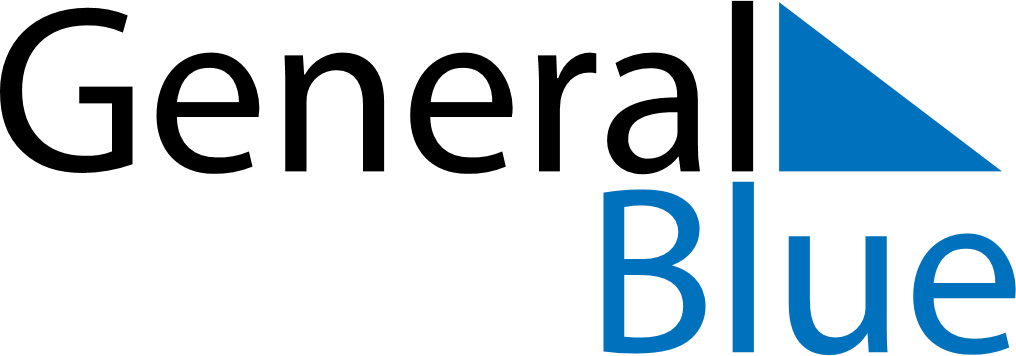 Weekly CalendarMay 30, 2022 - June 5, 2022Weekly CalendarMay 30, 2022 - June 5, 2022Weekly CalendarMay 30, 2022 - June 5, 2022Weekly CalendarMay 30, 2022 - June 5, 2022Weekly CalendarMay 30, 2022 - June 5, 2022Weekly CalendarMay 30, 2022 - June 5, 2022MondayMay 30TuesdayMay 31TuesdayMay 31WednesdayJun 01ThursdayJun 02FridayJun 03SaturdayJun 04SundayJun 056 AM7 AM8 AM9 AM10 AM11 AM12 PM1 PM2 PM3 PM4 PM5 PM6 PM